Name: ___________________________________A booktalk is a performance – you want to “hook” the listeners and sell the novel that you are talking about. The best scenario is that you succeed to the extent that your classmates will want to read the book you are booktalking. A booktalk is NOT a review or a book “report.” The key to booktalking is to “sell, don’t tell.” Think of it more like an advertisement or a commercial. 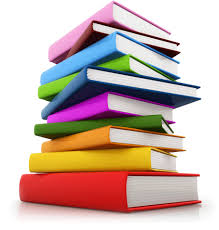 Parts of Your BooktalkTitle SlideOpening SummaryExcerptImpressionClosingUse the following template below to plan for your booktalk. You will be required to plan before you can create your PowerPoint. Use complete sentences and set up your planning template the same way you will set up each PowerPoint slide.  This includes creating titles, bulleted point, and leaving space for images.Planning Template: Due Monday November 17th (start of class)!!Opening (Slide 2)Summary (Slide 3)Excerpt (Slide 4)Impression (Slide 5)Closing (Slide 6)